§4314-A.  Coverage for early refills of prescription eye drops1.  Required coverage.  A carrier offering a health plan in this State shall provide coverage for one early refill of a prescription for eye drops if the following criteria are met:A.  The enrollee requests the refill no earlier than the date on which 70% of the days of use authorized by the prescribing health care provider have elapsed;  [PL 2015, c. 91, §1 (NEW); PL 2015, c. 91, §2 (AFF).]B.  The prescribing health care provider indicated on the original prescription that a specific number of refills are authorized;  [PL 2015, c. 91, §1 (NEW); PL 2015, c. 91, §2 (AFF).]C.  The refill requested by the enrollee does not exceed the number of refills indicated on the original prescription;  [PL 2015, c. 91, §1 (NEW); PL 2015, c. 91, §2 (AFF).]D.  The prescription has not been refilled more than once during the period authorized by the prescribing health care provider prior to the request for an early refill; and  [PL 2015, c. 91, §1 (NEW); PL 2015, c. 91, §2 (AFF).]E.  The prescription eye drops are a covered benefit under the enrollee's health plan.  [PL 2015, c. 91, §1 (NEW); PL 2015, c. 91, §2 (AFF).][PL 2015, c. 91, §1 (NEW); PL 2015, c. 91, §2 (AFF).]2.  Cost sharing.  A carrier may impose a deductible, copayment or coinsurance requirement for an early refill under this section as permitted under the health plan.[PL 2015, c. 91, §1 (NEW); PL 2015, c. 91, §2 (AFF).]SECTION HISTORYPL 2015, c. 91, §1 (NEW). PL 2015, c. 91, §2 (AFF). The State of Maine claims a copyright in its codified statutes. If you intend to republish this material, we require that you include the following disclaimer in your publication:All copyrights and other rights to statutory text are reserved by the State of Maine. The text included in this publication reflects changes made through the First Regular and First Special Session of the 131st Maine Legislature and is current through November 1. 2023
                    . The text is subject to change without notice. It is a version that has not been officially certified by the Secretary of State. Refer to the Maine Revised Statutes Annotated and supplements for certified text.
                The Office of the Revisor of Statutes also requests that you send us one copy of any statutory publication you may produce. Our goal is not to restrict publishing activity, but to keep track of who is publishing what, to identify any needless duplication and to preserve the State's copyright rights.PLEASE NOTE: The Revisor's Office cannot perform research for or provide legal advice or interpretation of Maine law to the public. If you need legal assistance, please contact a qualified attorney.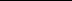 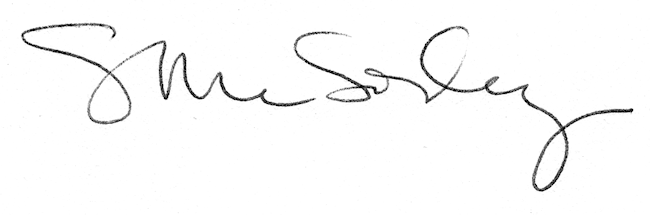 